14.12.2022										       №   1446О внесении изменений в постановлениеАдминистрации Колпашевского района от 19.04.2022 № 524 «Об утверждении порядка взаимодействия муниципальных заказчиков Колпашевского района и Администрации Колпашевского района при принятии решений о возможности изменения существенных условий муниципальных контрактов» В соответствии с пунктом 6 статьи 1 Федерального закона Российской Федерации от 4 ноября 2022 г. № 420-ФЗ «О внесении изменений в отдельные законодательные акты Российской Федерации и о приостановлении действия части 5 статьи 2 Федерального закона «О контрактной системе в сфере закупок товаров, работ, услуг для обеспечения государственных и муниципальных нужд» ПОСТАНОВЛЯЮ:1. Внести в постановление Администрации Колпашевского района от 19.04.2022 № 524 «Об утверждении порядка взаимодействия муниципальных заказчиков Колпашевского района и Администрации Колпашевского района при принятии решений о возможности изменения существенных условий муниципальных контрактов» следующие изменения:1) в пункте 1 слова «до 1 января 2023 года» заменить словами «до 1 января 2024 года»;2) в пункте 2 слова «до 1 января 2023 года» заменить словами «до 1 января 2024 года»;3) в наименовании приложения № 1 слова «до 1 января 2023 года» заменить словами «до 1 января 2024 года»;4) в пункте 1 приложения № 1 слова «до 1 января 2023 года» заменить словами «до 1 января 2024 года»;5) в пункте 2 приложения № 1 слова «до 1 января 2023 года» заменить словами «до 1 января 2024 года»;6) в пункте 3 приложения № 1 слова «до 1 января 2023 года» заменить словами «до 1 января 2024 года»;7) в наименовании приложения № 2 слова «до 1 января 2023 года» заменить словами «до 1 января 2024 года».2. Опубликовать настоящее постановление в Ведомостях органов местного самоуправления Колпашевского района и разместить на официальном сайте органов местного самоуправления муниципального образования «Колпашевский район».3. Настоящее постановление вступает в силу с даты его официального опубликования.Глава района								          	     А.Б.АгеевЕ.В.Мозжерин5 18 12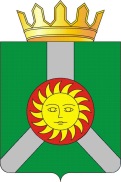 АДМИНИСТРАЦИЯ  КОЛПАШЕВСКОГО РАЙОНА ТОМСКОЙ ОБЛАСТИ                                       ПОСТАНОВЛЕНИЕАДМИНИСТРАЦИЯ  КОЛПАШЕВСКОГО РАЙОНА ТОМСКОЙ ОБЛАСТИ                                       ПОСТАНОВЛЕНИЕ